UCL EPSRC DTP Studentships 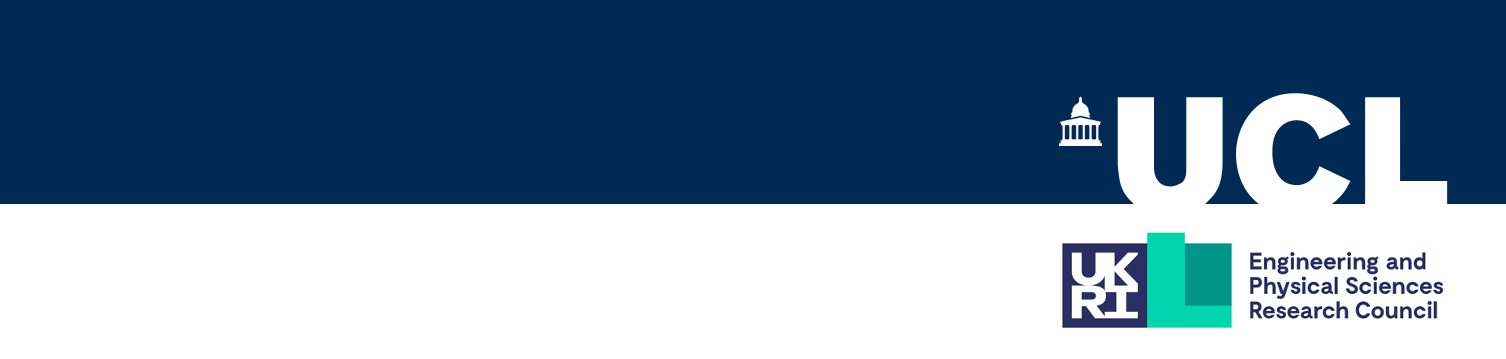 Governance Board Open Competition - 2021/22 roundClosing date: 14:00 on 27 April 2021CV template:Please complete the sections below in place of providing a separate CV. Add extra table rows where needed.To complete this form you need the Applicant ID number that you were sent after completing the pre-application online form.CV template:Please complete the sections below in place of providing a separate CV. Add extra table rows where needed.To complete this form you need the Applicant ID number that you were sent after completing the pre-application online form.CV template:Please complete the sections below in place of providing a separate CV. Add extra table rows where needed.To complete this form you need the Applicant ID number that you were sent after completing the pre-application online form.CV template:Please complete the sections below in place of providing a separate CV. Add extra table rows where needed.To complete this form you need the Applicant ID number that you were sent after completing the pre-application online form.CV template:Please complete the sections below in place of providing a separate CV. Add extra table rows where needed.To complete this form you need the Applicant ID number that you were sent after completing the pre-application online form.CV template:Please complete the sections below in place of providing a separate CV. Add extra table rows where needed.To complete this form you need the Applicant ID number that you were sent after completing the pre-application online form.CV template:Please complete the sections below in place of providing a separate CV. Add extra table rows where needed.To complete this form you need the Applicant ID number that you were sent after completing the pre-application online form.CV template:Please complete the sections below in place of providing a separate CV. Add extra table rows where needed.To complete this form you need the Applicant ID number that you were sent after completing the pre-application online form.Applicant IDApplicant IDApplicant IDTraining and qualification history:Provide details of your training and qualification history in chronological date order (most recent first) in the table below. Only post-GCSE (or equivalent) qualifications need to be included. For qualifications which are expected (ie not yet completed) give the grade/level achieved so far rather than a predicted grade/level. For non-UK qualifications make sure to give the maximum grade/level possible as well eg. GPA 3.6 out of 4.0; score 85%; score 55 out of 70Training and qualification history:Provide details of your training and qualification history in chronological date order (most recent first) in the table below. Only post-GCSE (or equivalent) qualifications need to be included. For qualifications which are expected (ie not yet completed) give the grade/level achieved so far rather than a predicted grade/level. For non-UK qualifications make sure to give the maximum grade/level possible as well eg. GPA 3.6 out of 4.0; score 85%; score 55 out of 70Training and qualification history:Provide details of your training and qualification history in chronological date order (most recent first) in the table below. Only post-GCSE (or equivalent) qualifications need to be included. For qualifications which are expected (ie not yet completed) give the grade/level achieved so far rather than a predicted grade/level. For non-UK qualifications make sure to give the maximum grade/level possible as well eg. GPA 3.6 out of 4.0; score 85%; score 55 out of 70Training and qualification history:Provide details of your training and qualification history in chronological date order (most recent first) in the table below. Only post-GCSE (or equivalent) qualifications need to be included. For qualifications which are expected (ie not yet completed) give the grade/level achieved so far rather than a predicted grade/level. For non-UK qualifications make sure to give the maximum grade/level possible as well eg. GPA 3.6 out of 4.0; score 85%; score 55 out of 70Training and qualification history:Provide details of your training and qualification history in chronological date order (most recent first) in the table below. Only post-GCSE (or equivalent) qualifications need to be included. For qualifications which are expected (ie not yet completed) give the grade/level achieved so far rather than a predicted grade/level. For non-UK qualifications make sure to give the maximum grade/level possible as well eg. GPA 3.6 out of 4.0; score 85%; score 55 out of 70Training and qualification history:Provide details of your training and qualification history in chronological date order (most recent first) in the table below. Only post-GCSE (or equivalent) qualifications need to be included. For qualifications which are expected (ie not yet completed) give the grade/level achieved so far rather than a predicted grade/level. For non-UK qualifications make sure to give the maximum grade/level possible as well eg. GPA 3.6 out of 4.0; score 85%; score 55 out of 70Training and qualification history:Provide details of your training and qualification history in chronological date order (most recent first) in the table below. Only post-GCSE (or equivalent) qualifications need to be included. For qualifications which are expected (ie not yet completed) give the grade/level achieved so far rather than a predicted grade/level. For non-UK qualifications make sure to give the maximum grade/level possible as well eg. GPA 3.6 out of 4.0; score 85%; score 55 out of 70Training and qualification history:Provide details of your training and qualification history in chronological date order (most recent first) in the table below. Only post-GCSE (or equivalent) qualifications need to be included. For qualifications which are expected (ie not yet completed) give the grade/level achieved so far rather than a predicted grade/level. For non-UK qualifications make sure to give the maximum grade/level possible as well eg. GPA 3.6 out of 4.0; score 85%; score 55 out of 70Date (month/year)Date (month/year)QualificationQualificationSubjectAwarding body / institutionAwarded / Expected(delete as appropriate)Grade / Level achievedFromToQualificationQualificationSubjectAwarding body / institutionAwarded / Expected(delete as appropriate)Grade / Level achievedAwarded / ExpectedAwarded / ExpectedAwarded / ExpectedAwarded / ExpectedWork experience including internships and volunteering:Provide details of your work, internships, and volunteering experiences in chronological date order (most recent first) including your current position/ role (if applicable) in the table below:Work experience including internships and volunteering:Provide details of your work, internships, and volunteering experiences in chronological date order (most recent first) including your current position/ role (if applicable) in the table below:Work experience including internships and volunteering:Provide details of your work, internships, and volunteering experiences in chronological date order (most recent first) including your current position/ role (if applicable) in the table below:Work experience including internships and volunteering:Provide details of your work, internships, and volunteering experiences in chronological date order (most recent first) including your current position/ role (if applicable) in the table below:Work experience including internships and volunteering:Provide details of your work, internships, and volunteering experiences in chronological date order (most recent first) including your current position/ role (if applicable) in the table below:Date (month/year)Date (month/year)OrganisationPosition/RoleBriefly describe what the role involvesType (volunteering, permanent, temporary, full/part time etc)FromToOrganisationPosition/RoleBriefly describe what the role involvesType (volunteering, permanent, temporary, full/part time etc)Interests and other experiences:Provide details of your interests and other experiences. Examples include sports, clubs/societies, charity workInterests and other experiences:Provide details of your interests and other experiences. Examples include sports, clubs/societies, charity workInterests and other experiences:Provide details of your interests and other experiences. Examples include sports, clubs/societies, charity workInterests and other experiences:Provide details of your interests and other experiences. Examples include sports, clubs/societies, charity workInterests and other experiences:Provide details of your interests and other experiences. Examples include sports, clubs/societies, charity workInterest/experienceInterest/experienceDescriptionDescriptionDescriptionNon-academic qualifications, prizes and awards:Detail any non-academic qualifications and/or prizes or awards you have received in chronological date order (most recent first) in the table below. Examples include first aid; coaching qualifications; prizes or awards from academic courses, employment, volunteering, or other interests.Non-academic qualifications, prizes and awards:Detail any non-academic qualifications and/or prizes or awards you have received in chronological date order (most recent first) in the table below. Examples include first aid; coaching qualifications; prizes or awards from academic courses, employment, volunteering, or other interests.Non-academic qualifications, prizes and awards:Detail any non-academic qualifications and/or prizes or awards you have received in chronological date order (most recent first) in the table below. Examples include first aid; coaching qualifications; prizes or awards from academic courses, employment, volunteering, or other interests.Non-academic qualifications, prizes and awards:Detail any non-academic qualifications and/or prizes or awards you have received in chronological date order (most recent first) in the table below. Examples include first aid; coaching qualifications; prizes or awards from academic courses, employment, volunteering, or other interests.Non-academic qualifications, prizes and awards:Detail any non-academic qualifications and/or prizes or awards you have received in chronological date order (most recent first) in the table below. Examples include first aid; coaching qualifications; prizes or awards from academic courses, employment, volunteering, or other interests.Date (month/year)Date (month/year)Prize / AwardPrize / AwardPrize / Award